Консультация для родителей«Игры для развития творческого воображения дошкольников»Горшкова Л.В. (материал из интернета)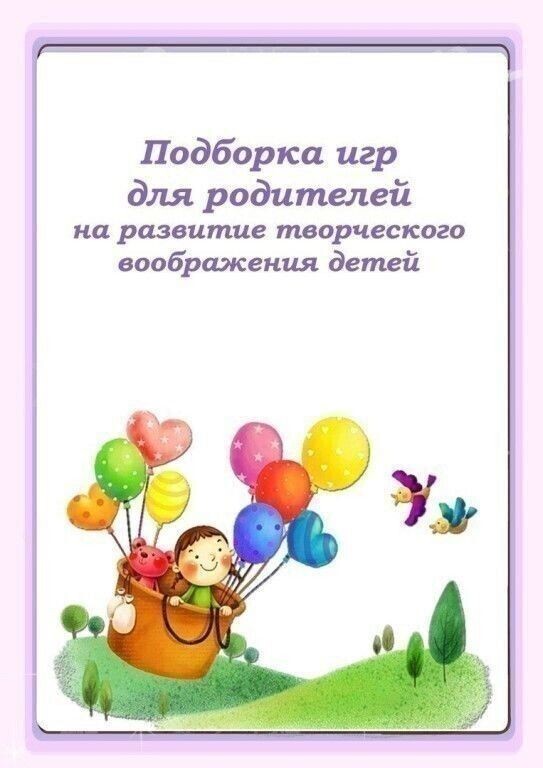 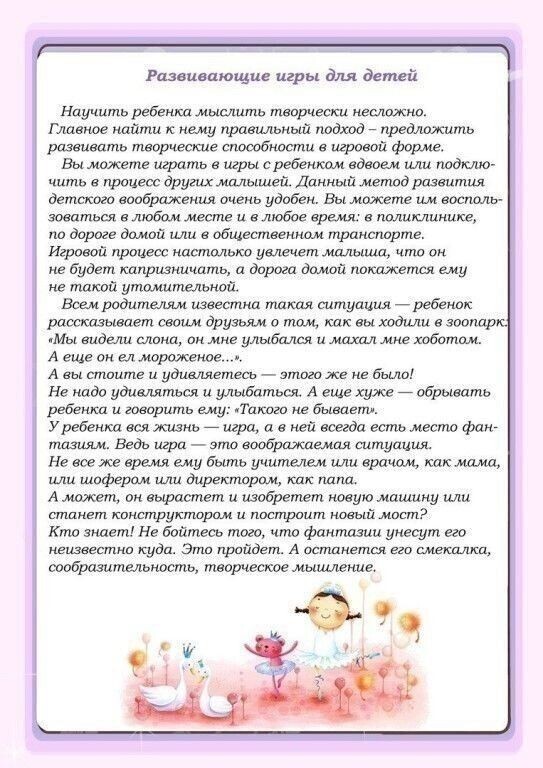 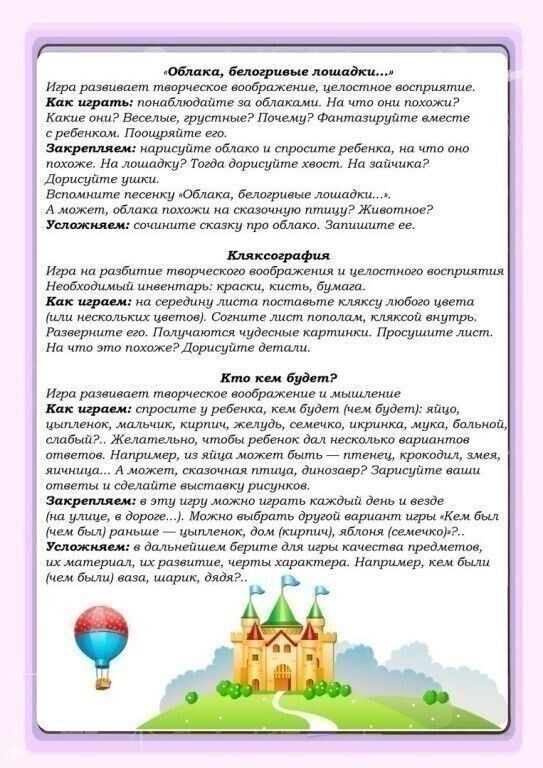 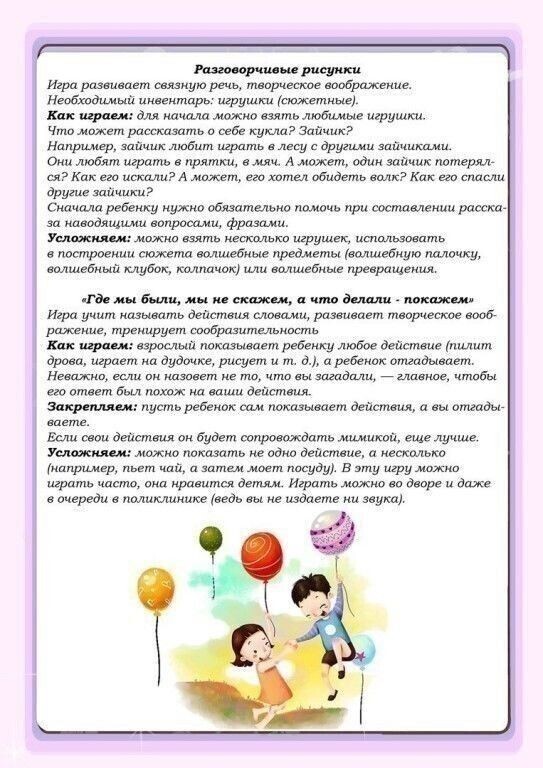 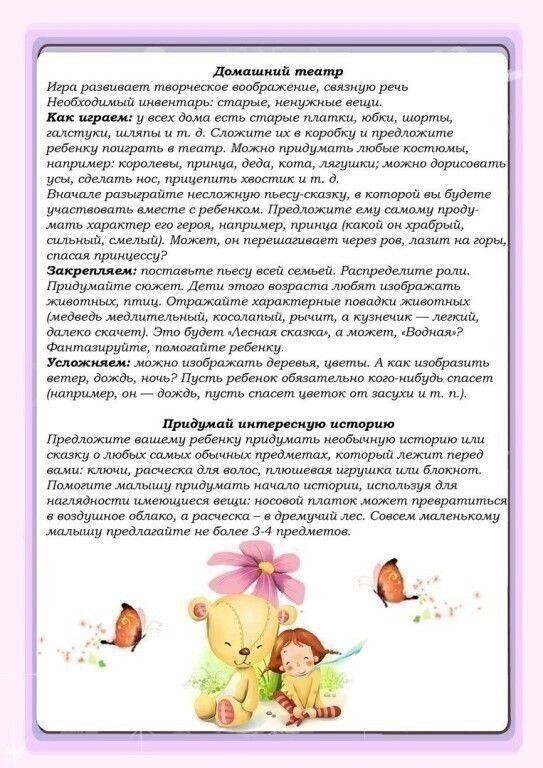 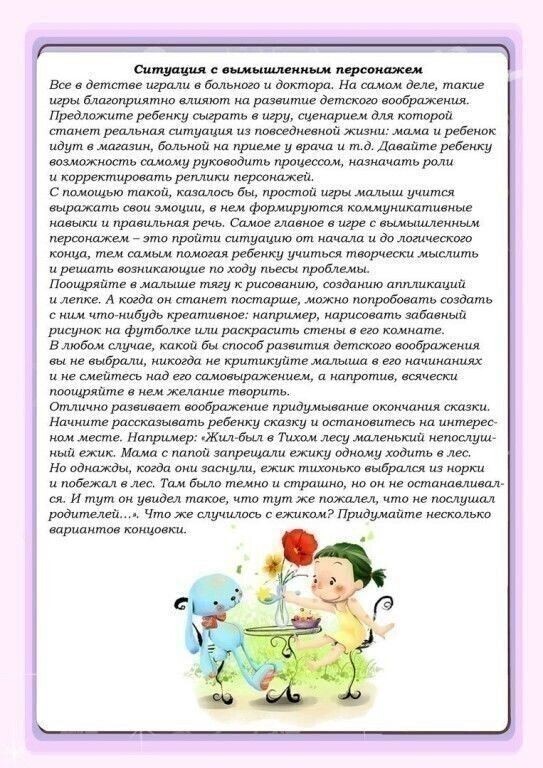 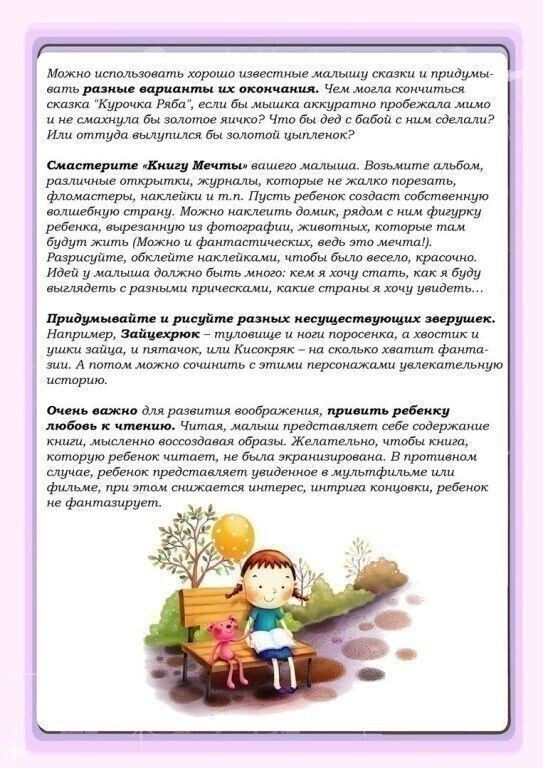 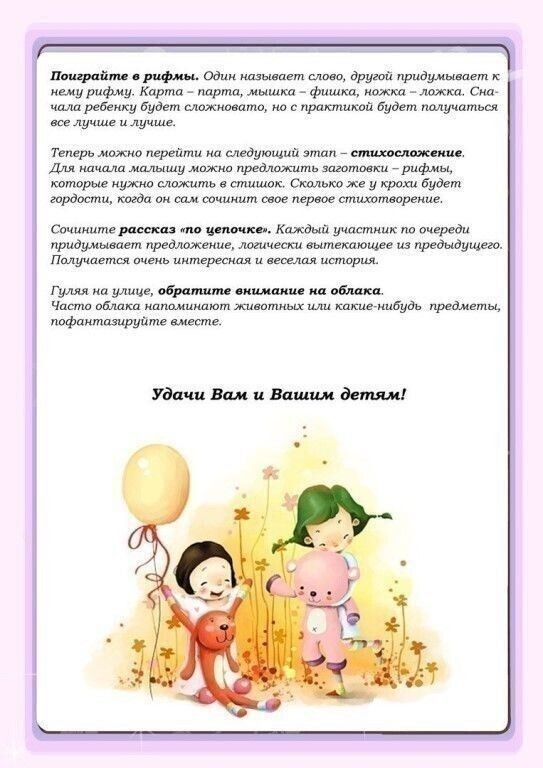 